 ЗАКОННА ЛИ ТЕРМОМЕТРИЯ В ШКОЛАХ?С началом учебного года в соцсетях начала активно распространяться информация о том, что если школьнику без письменного согласия родителей (или законных представителей) измерили температуру, то лицо, ее измерявшее, а также директор школы и сама школа совершили противоправные деяния, подпадающие под действие ряда статей УК РФ. В этой связи некоторые региональные управления Роспотребнадзора дали разъяснения.Роспотребнадзор по Республике Татарстан: На проведение термометрии в школах не требуется согласие, как считают некоторые родителиДля проведения утреннего фильтра в школах не требуется письменное согласие родителей или законных представителей детей. Распространяемая в мессенджерах информация о том, что нужно разрешение, не соответствует действительности. Об этом сообщили в пресс-службе управления Роспотребнадзора по Татарстану.В ведомстве отметили, что некоторые родители после появления информации в сети начали активно пропагандировать отказ от процедуры.Роспотребнадзор напомнил, что в соответствии со ст. 10 №52-ФЗ граждане обязаны выполнять требования санитарного законодательства, заботиться о здоровье, гигиеническом воспитании и об обучении своих детей, а также не осуществлять действий, которые повлекут нарушение прав других граждан на охрану здоровья.Там отметили, что в России утвержден перечень видов медицинских вмешательств, на которые граждане дают информированное добровольное согласие при выборе врача и медицинской организации для получения первичной медико-санитарной помощи, и в него среди прочего входит термометрия.«Однако профилактические мероприятия, в том числе утренний фильтр с бесконтактной термометрией, направленные на недопущение возникновения заносов новой коронавирусной инфекции на территорию образовательного учреждения, проводятся в рамках реализации комплекса противоэпидемических мероприятий и не служат целям, предусмотренным частью 6 статьи 20 федерального закона №323, а значит, такого согласия не требуют», — сказано в сообщении ведомства.Источник: https://www.business-gazeta.ruУправление Роспотребнадзора по Калининградской области:Термометрия в школах не требует информированного добровольного согласия на медицинское вмешательствоВ связи с поступающей информацией о случаях противодействия отдельными родителями учащихся бесконтактной термометрии в школах региона, Управление Роспотребнадзора по Калининградской области разъясняет:Измерение температуры при входе в учебное заведение проводится для профилактики. Это требование установлено постановлением Главного санитарного врача России от 30.06.2020 г. (№16 об утверждении санитарно-эпидемиологических правил СП 3.1/2.4.3598-20) в связи с риском распространения новой коронавирусной инфекции – заболевания, представляющего опасность для окружающих. Документ прошел правовую экспертизу, регистрацию в Министерстве юстиции РФ и вступил в законную силу. Это требование законодательства и, соответственно, условие посещения школы и является обязательным для исполнения на территории всей страны.Санитарные требования СП 3.1/2.4.3598-20, содержащие пункт об обязательном «входном фильтре» для учащихся, размещены в открытом доступе.  Также информация об особом режиме работы школ в новом учебном году доводилась до граждан через СМИ. До 1 января 2021 года все лица на входе в здание школы подлежат термометрии.  Это правило поможет выявлять учащихся с повышенной температурой и направлять их на осмотр к врачу, тем самым обезопасив от риска заражения других учащихся. А вот уже врачу при осмотре понадобится согласие на медицинское вмешательство.Родители школьников, противодействующие термометрии, ссылаясь на Приказ Министерства здравоохранения и социального развития Российской Федерации от 23.04.2012 № 390н, ошибочно расценивают данную профилактическую противоэпидемическую меру как «медицинское вмешательство», осуществление которого возможно только при условии получения информированного добровольного согласия пациента.Указанный приказ устанавливает перечень определенных видов медицинских вмешательств, на которые граждане дают информированное добровольное согласие при выборе врача и медицинской организации для получения первичной медико-санитарной помощи. Таким образом, данный документ касается исключительно случаев обращения за первичной медицинской помощью.  Источник: http://39.rospotrebnadzor.ru/Управление Роспотребнадзора по Республике Алтай:О правовых основаниях проведения ежедневной термометрии тела школьников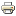 С началом учебного года, который в условиях неблагополучия по коронавирусу  проходит с нововведениями, призванными не допустить занос и распространение инфекции в образовательные учреждения, у некоторых родителей возникли сомнения по поводу законности  проведения теромометрии школьников перед  началом занятий без наличия письменного согласия  их законных представителей.На поступающие вопросы, разъясняем.Конституция Российской Федерации, определяя основы конституционного строя и закрепляя права и свободы человека и гражданина, гарантирует каждому право на охрану здоровья (часть 2 статьи 7, статья 41). Сохранение и укрепление здоровья граждан является обязанностью государства.На конституционном уровне в Российской Федерации предусмотрена возможность ограничения прав и свобод гражданина. Это общее ограничение, которое закреплено в ч. 3 ст. 55 Конституции РФ, устанавливающей, что права и свободы человека и гражданина могут быть ограничены федеральным законом в той мере, в какой это необходимо в целях защиты основ конституционного строя, нравственности, здоровья, прав и законных интересов других лиц, обеспечения обороны страны и безопасности государства. Публичные интересы, перечисленные в ч. 3 ст. 55 Конституции РФ оправдывают правовые ограничения прав и свобод, если такие ограничения адекватны социально необходимому результату.В целях предупреждения возникновения и распространения инфекционных болезней должны своевременно и в полном объеме проводится предусмотренные санитарно-эпидемиологическими правилами и иными нормативными правовыми актами Российской Федерации санитарно-противоэпидемические (профилактические) мероприятия, в том числе по принятию мер в отношении больных инфекционными болезнями, прерыванию путей передачи.Коронавирусная инфекция (2019-nCoV) включена в перечень заболеваний, представляющих опасность для окружающих (Постановление Правительства РФ от 31.01.2020 № 66 «О внесении изменения в перечень заболеваний, представляющих опасность для окружающих»).Отношения в области санитарно-эпидемиологического благополучия населения регулируются Федеральным законом от 30 марта 1999 № 52-ФЗ «О санитарно-эпидемиологическом благополучии населения» (далее - Федеральный закон № 52-ФЗ), другими федеральными законами, а также принимаемыми в соответствии с ними законами и иными нормативными правовыми актами Российской Федерации (статья 4).В соответствии со ст. 10 Федерального закона № 52-ФЗ граждане обязаны выполнять требования санитарного законодательства, а также постановлений, предписаний осуществляющих федеральный государственный санитарно-эпидемиологический надзор должностных лиц; заботиться о здоровье, гигиеническом воспитании и об обучении своих детей; не осуществлять действия, влекущие за собой нарушение прав других граждан на охрану здоровья и благоприятную среду обитания.Санитарные правила СП 3.1/2.4.3598-20 «Санитарно-эпидемиологические требования к устройству, содержанию и организации работы образовательных организаций и других объектов социальной инфраструктуры для детей и молодежи в условиях распространения новой коронавирусной инфекции (COVID-19)» (далее – СП 3.1/2.4.3598-20) устанавливают требования к особому режиму работы в условиях распространения новой коронавирусной инфекции всех образовательных организаций для детей (пункты 1.1 и 1.2).Согласно п. 2.2 СП 3.1/2.4.3598-20 лица, посещающие Организацию (на входе), подлежат термометрии с занесением ее результатов в журнал в отношении лиц с температурой тела 37,10C и выше, в целях учета при проведении противоэпидемических мероприятий. Данное требование распространяется на все организации, указанные в п. 1.1 СП 3.1/2.4.3598-20. Реализация этого мероприятия направлена на предупреждение возникновения, распространения новой коронавирусной инфекции (COVID-19), а также соблюдение прав других граждан на охрану здоровья и благоприятную среду обитания.Частью 6 статьи 20 Федерального закона от 21.11.2011 № 323-ФЗ «Об основах охраны здоровья граждан в Российской Федерации» (далее - Федерального закона № 323-ФЗ) предусмотрена дача информированного добровольного согласия гражданина или его законного представителя на медицинское вмешательство при проведении такого вмешательства. В соответствии со статьей 20 вышеуказанного Федерального закона приказом Минздравсоцразвития России от 23.04.2012 № 390н утвержден Перечень определенных видов медицинских вмешательств, на которые граждане дают информированное добровольное согласие при выборе врача и медицинской организации для получения первичной медико-санитарной помощи, в который, среди прочего входит термометрия (п.4 Перечня).В соответствии с п. 3 ст. 12 Федерального закона № 323-ФЗ, приоритет профилактики в сфере охраны здоровья обеспечивается путем осуществления мероприятий по предупреждению и раннему выявлению социально значимых заболеваний.Профилактические мероприятия, в том числе «утренний фильтр» с бесконтактной термометрией, направленные на недопущение возникновения заносов новой коронавирусной инфекции на территорию образовательного учреждения, проводится в рамках реализации комплекса противоэпидемических мероприятий и не служат целям, предусмотренным ч.6 ст.20 Федерального закона № 323-ФЗ, а значит, такого согласия не требуют.Уважаемые родители! Измерение температуры тела детей на входе в школу – вынужденная, временная мера, призванная не допустить распространения заболеваемости в школе, защитить вашего ребенка от заболевания. Призываем вас в период напряженной эпидситуации по коронавирусу соблюдать меры профилактики и научить детей, как обезопасить себя и своих близких от заболевания. Здоровый ребенок скорее всего   легко перенесет заболевание, при этом он   может стать причиной заболевания старших родственников, для которых болезнь станет тяжелым испытанием.Источник: http://04.rospotrebnadzor.ru/